Anglican Parish of Woodstock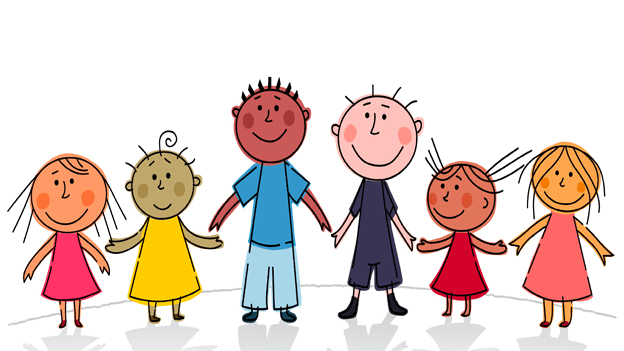 At Home Sunday SchoolRegistration Form 2020-2021October 16, 2020Greetings Parents/Grandparents!During the Covid-19 pandemic, St. Luke’s Sunday School teachers have decided that, with all the restrictions in place and in order to keep children safe and still connected to our church, we are offering an ‘At Home Sunday School’!The program consists of a weekly video available for viewing on our parish website as well as an activity kit that we will send to your home.  Once you register, we will send you a link to access the video on our parish website!  Feel free to visit our website here! (or go to www.woodstocknbanglican.ca)The ‘At Home Sunday School’ program will begin on November 1.  The kits for the month will be put together by the teachers and then delivered to your home.  Or if you are attending church on the last Sunday of the month, we will give you the kits for the upcoming month!Thank you to our faithful teachers, Ann Tait, Lesley Anthony, Tammy Dunbar, Elizabeth Gallant and Naomi Sharpe!  We pray this fun learning opportunity will be a blessing!Please fill out the form below and return by email or drop off at St. Luke’s by Oct. 23rd, so we will know how many kits to prepare!  If you have any questions, please phone the parish office 328-4304 or Rev. Shirley at 328-9913.  The kits for the month of November will be available to pick up at church on Oct. 25th, at the 10:30 am service.  Or they will be delivered to your home!Name of Child/Children				                        Date of Birth_________________________________________          __________________________________________________________________        __________________________________________________________________        _________________________Parent’s Names ________________________________________________________(or grandparent’s name) _________________________________________________Telephone number _______________________Home Address where kits are to be delivered___________________________________________________________________ Since the kits will include a treat, please indicate any food allergies your child has.____________________________________________________________________ 